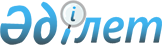 "2014-2016 жылдарға арналған Жамбыл ауданының аудандық бюджеті туралы" аудандық мәслихаттың 2013 жылғы 23 желтоқсандағы №23/1 шешіміне өзгерістер мен толықтыру енгізу туралыСолтүстік Қазақстан облысы Жамбыл аудандық мәслихатының 2014 жылғы 19 қарашадағы № 33/1 шешімі. Солтүстік Қазақстан облысының Әділет департаментінде 2014 жылғы 28 қарашада N 2998 болып тіркелді

      Қазақстан Республикасының 2008 жылғы 4 желтоқсандағы № 95-ІV Бюджеттік кодексінің 106, 109-баптарына, Қазақстан Республикасының 1998 жылғы 24 наурыздағы «Нормативтік құқықтық актілер туралы» Заңының 21-бабына сәйкес Солтүстік Қазақстан облысы Жамбыл аудандық мәслихаты ШЕШТІ:



      1. «2014-2016 жылдарға арналған Жамбыл ауданының аудандық бюджеті туралы» аудандық мәслихаттың 2013 жылғы 23 желтоқсандағы №23/1 шешіміне (Нормативтік құқықтық актілерді мемлекеттік тіркеу тізілімінде 2014 жылғы 20 қаңтар № 2498 тіркелген, 2014 жылғы 31 қаңтардағы «Ауыл арайы», 2014 жылғы 31 қаңтардағы «Сельская новь» аудандық газеттерінде жарияланған) мынадай өзгерістер мен толықтыру енгізілсін:

       

1-тармақ жаңа редакцияда жазылсын:



      «1. 1, 2, 3, 7 және 8 қосымшаларға сәйкес, «2014-2016 жылдарға, соның ішінде 2014 жылға арналған Жамбыл ауданының аудандық бюджеті келесі көлемде бекітілсін:



      1) кірістер – 2 637 757,2 мың теңге, соның ішінде:



      салықтық түсімдер – 282 200 мың теңге;



      салықтық емес түсімдер –7 659,7 мың теңге;



      негізгі капиталды сатудан түсетін түсімдер – 46 834 мың теңге;



      трансферттер түсімі – 2 301 063,5 мың теңге;



      2) шығындар – 2 643 768,1 мың теңге ;



      3) таза бюджеттік кредиттеу – 7 312 мың теңге, соның ішінде:



      бюджеттік кредиттер – 10 414,9 мың теңге;



      бюджеттік кредиттерді өтеу – 3 103 мың теңге;



      4) қаржы активтерімен операциялар бойынша сальдо – 3 000 мың теңге;



      қаржы активтерін сатып алу – 3 000 мың теңге;



      мемлекеттің қаржы активтерін сатудан түсетін түсімдер – 0 теңге;



      5) бюджет тапшылығы (профицит) – -16 322,8 мың теңге;



      6) бюджет тапшылығын қаржыландыру – 16 322,8 мың теңге:



      қарыздар түсімі – 10 386 мың теңге;



      қарыздарды өтеу – 3 103 мың теңге;



      бюджет қаражаттарының қолданылатын қалдықтары – 9 039,8 мың теңге».

       

14 тармақ 4) тармақшамен толықтырылсын:



      «4) 15 мың теңге – Казанка селосында жергілікті сумен жабдықтау көзінің құрылысына арналған жобалық-сметалық құжаттама әзірлеуге.»; 



      Көрсетілген шешімнің 1, 5 қосымшалар осы шешімнің 1, 2 қосымшаларына сәйкес жаңа редакцияда мазмұндалсын;



      2.Осы шешім 2014 жылдың 1 қаңтарынан бастап қолданысқа енгізіледі.

 

  

2014 жылға арналған Жамбыл ауданының бюджеті

  

2014 жылға арналған Жамбыл ауданының селолық округтері бойынша шығындар

 
					© 2012. Қазақстан Республикасы Әділет министрлігінің «Қазақстан Республикасының Заңнама және құқықтық ақпарат институты» ШЖҚ РМК
				

      Жамбыл аудандық мәслихаттың 

      кезектен тыс ХХХІІІ сессиясының төрайымы



      Жамбыл аудандық мәслихаттың хатшысыЛ.Шатохина

 

Б.Мұсабаев

Жамбыл ауданы мәслихатының 2014 жылғы 19 қарашадағы № 33/1 шешіміне 1 қосымша 

Жамбыл ауданы мәслихатының 2013 жылғы 23 желтоқсандағы № 23/1 шешіміне 1 қосымша 

СанатыСыныбыІшкі сыныбыАтауыСомасы (мың теңге)1. Кірістер2 637 757,2

123

1Салықтық түсімдер282 20003Әлеуметтiк салық152 4591Әлеуметтік салық152 45904Жеке меншiкке салық101 0281Мүлiк салық55 0873Жер салығы3 7724Көлiк құралдарына салық31 8445Бірыңғай жер салығы10 32505Тауарларға, жұмыстарға және қызметтерге ішкі салықтар 14 5582Акциздер1 7883Табиғи және басқа да ресурстарды пайдаланудан түскен түсiмдер7 5804Кәсiпкерлiк және кәсiби қызметтердi жүргiзгенi үшiн алынатын алымдар5 19008Заңдық мәнді іс-әрекеттерді жасағаны және (немесе) оған уәкілеттігі бар мемлекеттік органдар немесе лауазымды адамдар құжаттар бергені үшін алынатын міндетті төлемдер14 1551Мемлекеттік баж14 155

2Салықтық емес түсiмдер7 659,701Мемлекеттік меншіктен түсетін кірістер2 350,75Мемлекет меншігіндегі мүлікті жалға беруден түсетін кірістер2 3467Мемлекеттік бюджеттен берілген кредиттер бойынша сыйақылар4,704Мемлекеттік бюджеттен қаржыландырылатын, сондай-ақ Қазақстан Республикасы Ұлттық Банкінің бюджетінен (шығыстар сметасынан) ұсталатын және қаржыландырылатын мемлекеттік мекемелер салатын айыппұлдар, өсімпұлдар, санкциялар, өндіріп алулар91Мұнай секторы ұйымдарынан түсетін түсімдерді қоспағанда, мемлекеттік бюджеттен қаржыландырылатын, сондай-ақ Қазақстан Республикасы Ұлттық Банкінің бюджетінен (шығыстар сметасынан) ұсталатын және қаржыландырылатын мемлекеттік мекемелер салатын айыппұлдар, өсімпұлдар, санкциялар, өндіріп алулар906Салыққа жатпайтын басқа да түсiмдер5 3001Салыққа жатпайтын басқа да түсiмдер5 300

3Негізгі капиталды сатудан түсетін түсімдер46 83401Мемлекеттік мекемелерге бекітілген мемлекеттік мүлікті сату1 0871Мемлекеттік мекемелерге бекітілген мемлекеттік мүлікті сату1 08703Жердi және материалдық емес активтердi сату45 7471Жерді сату45 4402Жалға берілген жер учаскелерін сату құқығы үшін төлемдер307

4Трансферттер түсімі2 301 063,502Жоғары тұрған мемлекеттiк басқару органдарынан алынатын трансферттер2 301 063,52Облыстық бюджеттен түсетiн трансферттер2 301 063,5

Функционалдық топ ӘкімшіБағдарламаАтауыСома (мың теңге)

123АВ2)Шығындар2 643 768,1

01Жалпы сипаттағы мемлекеттік қызметтер 235 150,2112Аудан (облыстық маңызы бар қала) мәслихатының аппараты 10 693001Аудан (облыстық маңызы бар қала) мәслихатының қызметін қамтамасыз ету жөніндегі қызметтер10 571003Мемлекеттік органның күрделі шығындары122122Аудан (облыстық маңызы бар қала) әкімінің аппараты64 420001Аудан (облыстық маңызы бар қала) әкімінің қызметін қамтамасыз ету бойынша қызметтер60 948003Мемлекеттік органның күрделі шығындары3 472123Қаладағы аудан, аудандық маңызы бар қала, ауыл, ауылдық округ әкімінің аппараты136 416,2001Қаладағы аудан, аудандық маңызы бар қала, ауыл, ауылдық округ әкімінің қызметін қамтамасыз ету жөніндегі қызметтер134 155,2022Мемлекеттік органның күрделі шығындары2 261459Ауданның (облыстық маңызы бар қала) экономика және қаржы бөлімі23 621003Салық салу мақсатында мүлікті бағалауды жүргізу224010Жекешелендіру, коммуналдық меншікті басқару, жекешелендіруден кейінгі қызмет және осыған байланысты дауларды реттеу 205011Коммуналдық меншікке түскен мүлікті есепке алу, сақтау, бағалау және сату110001Ауданның (облыстық маңызы бар қала) экономикалық саясатты, мемлекеттік жоспарлау, бюджеттің атқарылуы, коммуналдық меншікті басқару, кәсіпкерлікті және өнеркәсіпті дамыту жүйесін қалыптастыру және дамыту саласында мемлекеттік саясатты іске асыру жөніндегі қызметтер 23 082

02Қорғаныс3 917122Аудан (облыстық маңызы бар қала) әкімінің аппараты3 917005Жалпыға бірдей әскери міндетті атқару шегіндегі іс-шаралар3 827006Аудан (облыстық маңызы бар қала) ауқымында төтенше жағдайларын алдын алу және оларды жою90007Мемлекеттік өртке қарсы қызметтердің органдары құрылмаған мекендерде аудандық (қалалық) ауқымда дала өрттерін, сондай-ақ мемлекеттік өртке қарсы қызмет органдары құрылмаған елді мекендерде өрттердің алдын алу және сөндіру жөніндегі іс-шаралар0

04Білім2 016 334464Ауданның (облыстық маңызы бар қала) білім бөлімі2 016 334009Мектепке дейінгі тәрбие мен оқу ұйымдарының қызметін қамтамасыз ету60 587040Мектепке дейінгі білім беру ұйымдарында мемлекеттік білім беру тапсырысын іске асыруға110 451003Жалпы білім беру1 763 805006Балаларға қосымша білім беру 30 939001Жергілікті деңгейде білім беру саласындағы мемлекеттік саясатты іске асыру жөніндегі қызметтер 8 446004Ауданның (облыстық маңызы бар қаланың) мемлекеттік білім беру мекемелерінде білім беру жүйесін ақпараттандыру2 404005Ауданның (облыстық маңызы бар қаланың) мемлекеттік білім беру мекемелер үшін оқулықтар мен оқу-әдiстемелiк кешендерді сатып алу және жеткізу15 385007Аудандық (қалалалық) ауқымдағы мектеп олимпиадаларын және мектептен тыс іс-шараларды өткiзу276015Жетім баланы (жетім балаларды) және ата-аналарының қамқорынсыз қалған баланы (балаларды) күтіп-ұстауға қамқоршыларға (қорғаншыларға) ай сайынғы ақшалай қаражат төлемі8 119067Ведомстволық бағыныстағы мемлекеттік мекемелерінің және ұйымдарының күрделі шығындары15 922

06Әлеуметтік көмек және әлеуметтік қамсыздандыру 102 136,4451Ауданның (облыстық маңызы бар қаланың) жұмыспен қамту және әлеуметтік бағдарламалар бөлімі 102 136,4002Жұмыспен қамту бағдарламасы 21 029004Ауылдық жерлерде тұратын денсаулық сақтау, білім беру, әлеуметтік қамтамасыз ету, мәдениет, спорт және ветеринария мамандарына отын сатып алуға Қазақстан Республикасының заңнамасына сәйкес әлеуметтік көмек көрсету835005Мемлекеттік атаулы әлеуметтік көмек 7 160,3007Жергілікті өкілетті органдардың шешімі бойынша мұқтаж азаматтардың жекелеген санаттарына әлеуметтік көмек9 769010Үйде тәрбиеленіп оқытылатын мүгедек-балаларды материалдық қамтамасыз ету1 032014Үйде отырған мұқтаж азаматтарға әлеуметтік көмек көрсету28 13801618 жасқа дейінгі балаларға мемлекеттік жәрдемақылар11 959,1017Мүгедектерді қалпына келтіру жеке бағдарламасына сәйкес мұқтаж мүгедектерді міндетті гигиеналық құралдармен және ым қимыл мамандарының қызметтерін ұсыну, жеке көмекшілер беру1 830001Жергілікті деңгейде халық үшін әлеуметтік бағдарламалар және жұмыспен қамтамасыз етуді іске асыру саласында мемлекеттік саясатты іске асыру жөніндегі қызметтер19 959011Жәрдемақыларды және басқа да әлеуметтік төлемдерді есептеу, төлеу мен жеткізу бойынша қызметтерге ақы төлеу425

07Тұрғын үй-коммуналдық шаруашылығы 33 923,2123Қаладағы аудан, аудандық маңызы бар қала, ауыл, ауылдық округ әкімінің аппараты2 000027Жұмыспен қамту 2020 жол картасы бойынша қалаларды және ауылдық елді мекендерді дамыту аясында объектілерді жөндеу және көркейту2 000458Ауданның (облыстық маңызы бар қаланың) тұрғын үй-коммуналдық шаруашылығы, жолаушылар көлігі және автомобиль жолдары бөлімі 9 437,2041Жұмыспен қамту 2020 жол картасы бойынша қалаларды және ауылдық елді мекендерді дамыту аясында объектілерді жөндеу және көркейту9 437,2464Ауданның (облыстық маңызы бар қаланың) білім бөлімі2 743026Жұмыспен қамту 2020 жол картасы бойынша қалаларды және ауылдық елді мекендерді дамыту аясында объектілерді жөндеу2 743472Ауданның (облыстық маңызы бар қаланың) құрылыс, сәулет және қала құрылысы бөлімі6 006003Мемлекеттік коммуналдық тұрғын үй қорының тұрғын үйін жобалау, салу және (немесе) сатып алу 6 000004Инженерлік коммуникациялық инфрақұрылымды жобалау, дамыту, жайластыру және (немесе) сатып алу 6458Ауданның (облыстық маңызы бар қаланың) тұрғын үй-коммуналдық шаруашылығы, жолаушылар көлігі және автомобиль жолдары бөлімі15058Елді мекендердегі сумен жабдықтау және су бұру жүйелерін дамыту15123Қаладағы аудан, аудандық маңызы бар қала, ауыл, ауылдық округ әкімінің аппараты12 531008Елді мекендердегі көшелерді жарықтандыру 10 610010Жерлеу орындарын ұстау және туыстары жоқ адамдарды жерлеу172011Елді мекендерді көркейту және көгалдандыруу1 749458Ауданның (облыстық маңызы бар қала) тұрғын үй-коммуналдық шаруашылығы, жолаушылар көлігі және автомобиль жолдары бөлімі 1 191016Елдi мекендердi санитариямен қамтамасыз ету1 191

08Мәдениет, спорт, туризм және ақпараттық кеңістік 108 750123Қаладағы аудан, аудандық маңызы бар қала, ауыл, ауылдық округ әкімінің аппараты19 622006Жергілікті деңгейде мәдени-демалыс жұмыстарын қолдау19 622455Ауданның (облыстық маңызы бар қала) мәдениет және тілдерді дамыту бөлімі27 326007Мемлекеттік тілді және Қазақстан халықтарының басқа да тілдерін дамыту003Мәдени-демалыс жұмыстарын қолдау27 326465Ауданның (облыстық маңызы бар қала) дене шынықтыру және спорт бөлімі 15 782001Жергілікті деңгейде дене шынықтыру және спорт саласындағы мемлекеттік саясатты іске асыру жөніндегі қызметтер6 022004Мемлекеттік органның күрделі шығындары3 120006Аудандық (облыстық маңызы бар қалалық) деңгейде спорттық жарыстар өткiзу3 102007Түрлi спорт түрлерi бойынша аудан (облыстық маңызы бар қала) құрама командаларының мүшелерiн дайындау және олардың облыстық спорт жарыстарына қатысуы3 538455Ауданның (облыстық маңызы бар қала) мәдениет және тілдерді дамыту бөлімі 19 963006Аудандық (қалалық) кiтапханалардың жұмыс iстеуi19 396007Мемлекеттік тілді және Қазақстан халықтарының басқа да тілдерін дамыту567456Ауданның (облыстық маңызы бар қаланың) ішкі саясат бөлімі8 611002Газет және журналдар арқылы мемлекеттік ақпараттық саясат жүргізу бойынша қызметтер8 611455Ауданның (облыстық маңызы бар қала) мәдениет және тілдерді дамыту бөлімі 7 270001Тілдерді және мәдениетті дамыту саласындағы жергілікті деңгейде мемлекеттік саясатты іске асыру бойынша қызметтер6 449032Ведомстволық қарасты мемлекеттік мекемелерінің және ұйымдарының күрделі шығындары821456Ауданның (облыстық маңызы бар қаланың) ішкі саясат бөлімі10 176001Жергілікті деңгейде ақпарат, мемлекеттілікті нығайту және азаматтардың әлеуметтік сенімділігін қалыптастыру саласында мемлекеттік саясатты іске асыру бойынша қызметтер6 236003Жастар саясаты саласында іс-шараларды жүзеге асыру3 803032Ведомстволық бағыныстағы мемлекеттік мекемелерінің және ұйымдарының күрделі шығындары137

10Табиғи аумақтардағы ерекше қорғалатын ауылдық, су, орман, балық шаруашылығы, қоршаған ортаны және жануарлар әлемін , жер қатынастарын қорғау 67 443,9474Ауданның (облыстық маңызы бар қала) ауыл шаруашылығы және ветеринария бөлімі 24 482,9001Жергілікті деңгейде ауыл шаруашылығы және ветеринария саласындағы мемлекеттік саясатты іске асыру жөніндегі қызметтер15 281003Мемлекеттік органның күрделі шығындары120007Қаңғыбас иттер мен мысықтарды ұстап құртуды ұйымдастыру295008Алып қойылатын және жойылатын ауру жануарлардың, жануарлардан алынатын өнімдер мен шикізаттың құнын иелеріне өтеу1 080011Жануарлардың энзоотиялық аурулары бойынша ветеринариялық іс-шараларды жүргізу3 105,9099Мамандардың әлеуметтік көмек көрсетуі жөніндегі шараларды іске асыру4 601463Ауданның (облыстық маңызы бар қала) жер қатынастары бөлімі9 757001Аудан (облыстық маңызы бар қала) аумақтарында жер қатынастарын реттеу саласындағы мемлекеттік саясатты іске асыру жөніндегі қызметтер7 881006Аудандардың, облыстық маңызы бар, аудандық маңызы бар қалалардың, ауылдардың, ауылдық округтердiң шекарасын орнату кезiнде өткiзiлетiн жерге орналастырулар1 876474Ауданның (облыстық маңызы бар қала) ауыл шаруашылығы және ветеринария бөлімі33 204013Эпизоотияға қарсы іс-шаралар жүргізу33 204

11Өнеркәсіп, сәулеттік, қала құрылысы және құрылыс қызметтер 14 594472Ауданның (облыстық маңызы бар қала) құрылыс, сәулет және қала құрылысы бөлімі14 594001Жергілікті деңгейде құрылыс, сәулет және қала құрылысы саласындағы мемлекеттік саясатты іске асыру жөніндегі қызметтер9 472013Аудан аумағында қала құрылысын дамытудың кешенді схемаларын, аудандық (облыстық) маңызы бар қалалардың, кенттердің және өзге де ауылдық елді мекендердің негізгі жоспарларын өңдеу4 830015Мемлекеттік органның күрделі шығындары 292

12Көлік және коммуникация22 166123Қаладағы аудан, аудандық маңызы бар қала, ауыл, ауылдық округ әкімінің аппараты4 152013Аудандық маңызы бар қалаларда, ауылдарда, ауылдық округтерде автомобиль жолдарының қызметін қамтамасыз ету4 152458Ауданның (облыстық маңызы бар қала) тұрғын үй-коммуналдық шаруашылығы, жолаушылар көлігі және автомобиль жолдары бөлімі 18 014023Автомобиль жолдарының жұмыс істеуін қамтамасыз ету17 914037Әлеуметтік маңызы бар қалалық (ауылдық), қала маңындағы және ауданішілік қатынастар бойынша жолаушылар тасымалдарын субсидиялау100

13Басқалар35 179469Ауданның (облыстық маңызы бар қала) кәсіпкерлік бөлімі6 413001Жергілікті деңгейде кәсіпкерлік пен өнеркәсіпті дамыту саласындағы мемлекеттік саясатты іске асыру жөніндегі қызметтер6 413123Қаладағы аудан, аудандық маңызы бар қала, ауыл, ауылдық округ әкімінің аппараты21 116040«Өңірлерді дамыту» Бағдарламасы шегінде өңірлерді экономикалық дамытуға жәрдемдесу бойынша шараларды іске асыру21 116458Ауданның (облыстық маңызы бар қала) тұрғын үй-коммуналдық шаруашылығы, жолаушылар көлігі және автомобиль жолдары бөлімі7 650001Жергілікті деңгейде тұрғын үй-коммуналдық шаруашылығы, жолаушылар көлігі және автомобиль жолдары саласындағы мемлекеттік саясатты іске асыру жөніндегі қызметтер7 530013Мемлекеттік органның күрделі шығындары 120

14Борышқа қызмет көрсету4,7459Ауданның (облыстық маңызы бар қала) экономика және қаржы бөлімі4,7021Жергілікті атқарушы органдардың облыстық бюджеттен қарыздар бойынша сыйақылар мен өзге де төлемдерді төлеу бойынша борышына қызмет көрсету 4,7

15Трансферттер4 169,7459Ауданның (облыстық маңызы бар қала) экономика және қаржы бөлімі 4 169,7006Пайдаланылмаған (толық пайдаланылмаған) нысаналы трансферттерді қайтару4 169,73) Таза бюджеттік кредиттер 7 312Бюджеттік кредиттер10 414,9

10Ауыл, су, орман, балық шаруашылығы, ерекше қорғалатын табиғи аумақтар, қоршаған ортаны және жануарлар дүниесін қорғау, жер қатынастары10 414,9474Ауданның (облыстық маңызы бар қала) ауыл шаруашылығы және ветеринария бөлімі10 414,9009Мамандарды әлеуметтік қолдау шараларын іске асыруға берілетін бюджеттік кредиттер10 414,9

СанатыСыныбыСынып ішіАтауыСома (мың теңге)

5Бюджеттік кредиттерді өтеу3 10301Бюджеттік кредиттерді өтеу3 1031Мемлекеттік бюджеттен берілген бюджеттік кредиттерді жабу3 103

Функционалдық топӘкімшіБағдарламаАтауыСома (мың теңге)4)Қаржылық активтермен операциялар бойынша сальдо 3 000Қаржылық активтерді сатып алу 3 000

13Өзге3 000458Ауданның (облыстық маңызы бар қала) тұрғын үй-коммуналдық шаруашылығы, жолаушылар көлігі және автомобиль жолдары бөлімі 3 000065Заңды тұлғалардың жарғылық капиталын қалыптастыру немесе ұлғайту3 000

СанатыСыныбыСынып ішіАтауыСома (мың теңге)

6Мемлекеттің қаржылық активтерін сатудан түскен түсімдер 001Мемлекеттің қаржылық капиталдарын сатудан түскен түсімдер 01Қаржылық активтерді ел ішінде сатудан түсім 05) Бюджет тапшылығы-16 322,86) Бюджет тапшылығын қаржыландыру 16 322,8

7Қарыздар түсімі10 38601Ішкі мемлекеттік қарыздар10 3862Қарыз шарты10 386

Функционалдық топӘкімшіБағдарламаАтауыСома (мың теңге)

16Қарыздарды өтеу3 103,0459Ауданның (облыстық маңызы бар қала) экономика және қаржы бөлімі3 103,0005Жергілікті атқарушы органның жоғары тұрған бюджет алдындағы борышын өтеу3 103,0

СанатыСыныбыСынып ішіАтауыСома (мың тңнге)

8Бюджет қаражаттарының пайдаланатын қалдықтары 9 039,81Бюджеттік қаражаттардың қалдықтары9 039,81Бос қалған бюджет қаражатының қалдықтары9 039,8

Жамбыл ауданы мәслихатының 2014 жылғы 19 қарашадағы № 33/1 шешіміне 2 қосымша 

Жамбыл ауданы мәслихатының 2013 жылғы 23 желтоқсандағы № 23/1 шешіміне 5 қосымша 

Функционалдық топӘкімшіБағдарламаАтауыСома (мың теңге)

1Жалпы сипаттағы мемлекеттік қызметтер 136 416,2123Қаладағы аудан, аудандық маңызы бар қала, ауыл, ауылдық округ әкімінің аппараты 136 416,2001Қаладағы аудан, аудандық маңызы бар қала, ауыл, ауылдық округ әкімінің қызметін қамтамасыз ету жөніндегі қызметтер134 155,2соның ішіндеАрхангелка селолық округі12 336Благовещенка селолық округі12 381Жамбыл селолық округі8 308Казанка селолық округі7 364,2Кайранкөл селолық округі9 779Кладбинка селолық округі11 708Майбалық селолық округі9 009Мирный селолық округі9 725Озерный селолық округі6 997Первомай селолық округі10 456Преснов селолық округі18 954Пресноредуть селолық округі9 017Троицкий селолық округі8 121022Мемлекеттік органның күрделі шығындары2 261соның ішінде:Архангелка селолық округі124Благовещенка селолық округі124Жамбыл селолық округі124Казанка селолық округі124Кайранкөл селолық округі292Кладбинка селолық округі124Майбалық селолық округі410Мирный селолық округі124Озерный селолық округі124Первомай селолық округі124Преснов селолық округі319Пресноредуть селолық округі124Троицкий селолық округі124

07Тұрғын үй-коммуналдық шаруашылығы 14 531123Қаладағы аудан, аудандық маңызы бар қала, ауыл, ауылдық округ әкімінің аппараты14 531027Жұмыспен қамту 2020 жол картасы бойынша қалаларды және ауылдық елді мекендерді дамыту шегінде объектілерді жөндеу және көркейту2 000соның ішінде:Преснов селолық округі2 000008Елді мекендердегі көшелерді жарықтандыру 10 610соның ішінде:Архангелка селолық округі320Благовещенка селолық округі1 243Жамбыл селолық округі126Казанка селолық округі268Кайранкөл селолық округі201Кладбинка селолық округі456Майбалық селолық округі338Мирный селолық округі244Озерный селолық округі108Первомай селолық округі192Преснов селолық округі6 897Пресноредуть селолық округі152Троицкий селолық округі65010Жерлеу орындарын ұстау және туыстары жоқ адамдарды жерлеу172соның ішінде:Преснов селолық округі172011Елді мекендерді көркейту мен көгалдандыруу1 749соның ішінде:Архангелка селолық округі45Благовещенка селолық округі240Жамбыл селолық округі127Казанка селолық округі100Кайранкөл селолық округі45Кладбинка селолық округі100Майбалық селолық округі103Мирный селолық округі112Озерный селолық округі45Первомай селолық округі112Преснов селолық округі550Пресноредуть селолық округі125Троицкий селолық округі45

08Мәдениет, спорт, туризм және ақпараттық кеңістік19 622123Қаладағы аудан, аудандық маңызы бар қала, ауыл, ауылдық округ әкімінің аппараты19 622006Жергілікті деңгейде мәдени-демалыс жұмыстарын қолдау19 622соның ішінде:Архангелка селолық округі1 191Благовещенка селолық округі7 345Казанка селолық округі3 538Кайранкөл селолық округі941Кладбинка селолық округі1 288Майбалық селолық округі4 019Мирный селолық округі15Преснов селолыұ округі1 285

12Көлік және коммуникациялар4 152123Қаладағы аудан, аудандық маңызы бар қала, ауыл, ауылдық округ әкімінің аппараты 4 152013Аудандық маңызы бар қалаларда, ауылдарда, ауылдық округтерде автомобиль жолдарының жұмыс істеуін қамтамасыз ету4 152соның ішінде:Благовещенка селолық округі824Кайранкөл селолық округі419Преснов селолық округі2 874Троицкий селолық округі35

13Басқалар21 116123Қаладағы аудан, аудандық маңызы бар қала, ауыл, ауылдық округ әкімінің аппараты 21 116040«Өңірлерді дамыту» Бағдарламасы шегінде өңірлерді экономикалық дамытуға жәрдемдесу бойынша шараларды іске асыру21 116соның ішінде:Архангелка селолық округі520Благовещенка селолық округі4 346Жамбыл селолық округі590Казанка селолық округі940Кайранкөл селолық округі1 072Кладбинка селолық округі805Майбалық селолық округі733Мирный селолық округі632Озерный селолық округі848Первомай селолық округі760Преснов селолық округі8 272Пресноредуть селолық округі678Троицкий селолық округі920Барлығы195 837,2